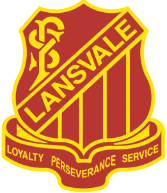 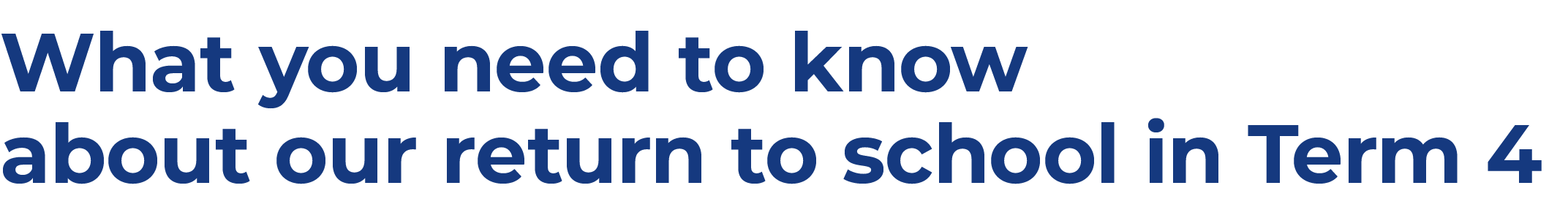 We’re excited about our return to face-to-face learning and welcoming students and staff back onsite where we know the best learning happens. This is a short summary of what our parents and students can expect. from 18 October – department preschool, Kindergarten, Year 1 from 25 October – all remaining year groups.Morning Drop Off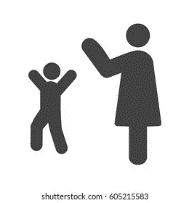 Students in K-6 can be dropped off in the morning from 8:30am and will be allocated separate playground areas as outlined in the table below. Please do not enter school grounds with your child/children in the morning. If you child attends Before and After School Care you will need to enter the school grounds, from the Chancery Street gate, sign him/her in and leave the school grounds immediately. Afternoon Pick Up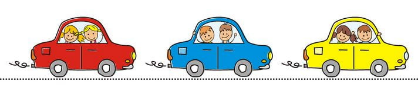 The safest way to organise ‘Pick Up’ procedures at Lansvale Public School is to allow families onsite for a short duration. This will help to maximise social distancing by enabling families to spread out and will help to stop crowding and sprawling onto various roads around Lansvale Public School. Our school gates will be opened from 2:40pm as outlined below. The preferred option for ‘Pick Up’ is utilising the ‘Kiss and Ride’ service located on Chancery Street. Parents are to remain in their car and our staff will assist children and families. If you have more than one child at our school then it is expected that you will enter onsite (only if needed) at the time outlined below for the oldest child. For example if you have a child in Year 1 and in Year 4 you will enter onsite at the time outlined for Year 4 children. It is highly recommended that all families wear a mask whilst picking up their child. You will not be able to talk with your child’s class teacher at ‘Pick Up’ time. If you would like to speak with the class teacher, you will need to organise for a phone meeting. This can be organised by calling the school or messaging your child’s teacher on Seesaw. 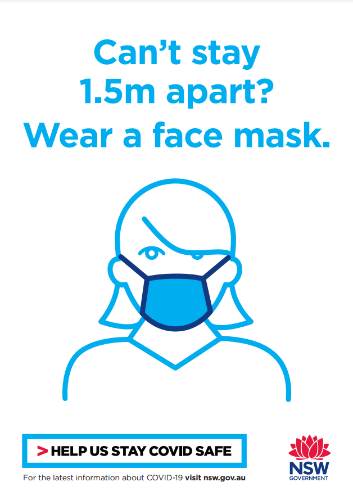 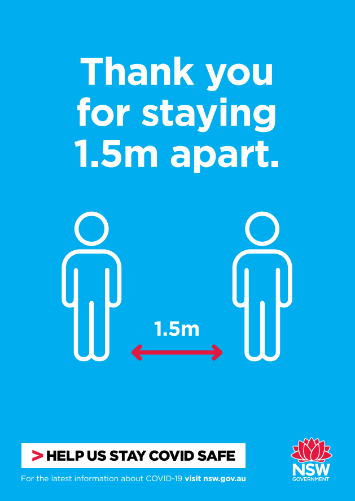 Afternoon Pick up MapThe map below outlines the areas to meet children. You must follow the times outlined above. 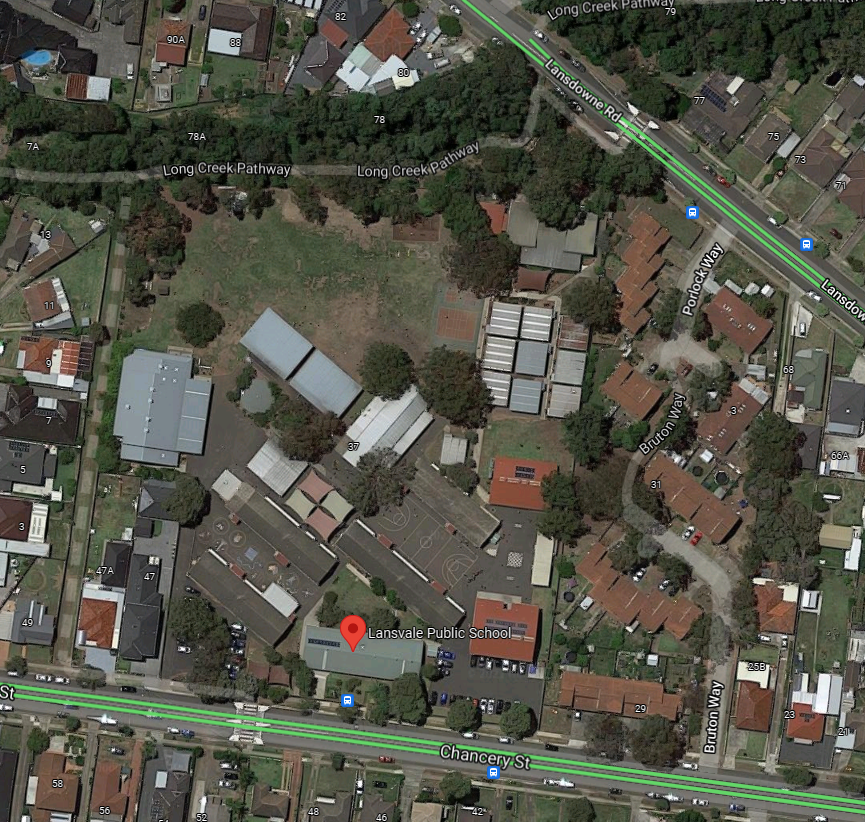 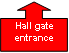 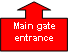 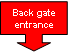 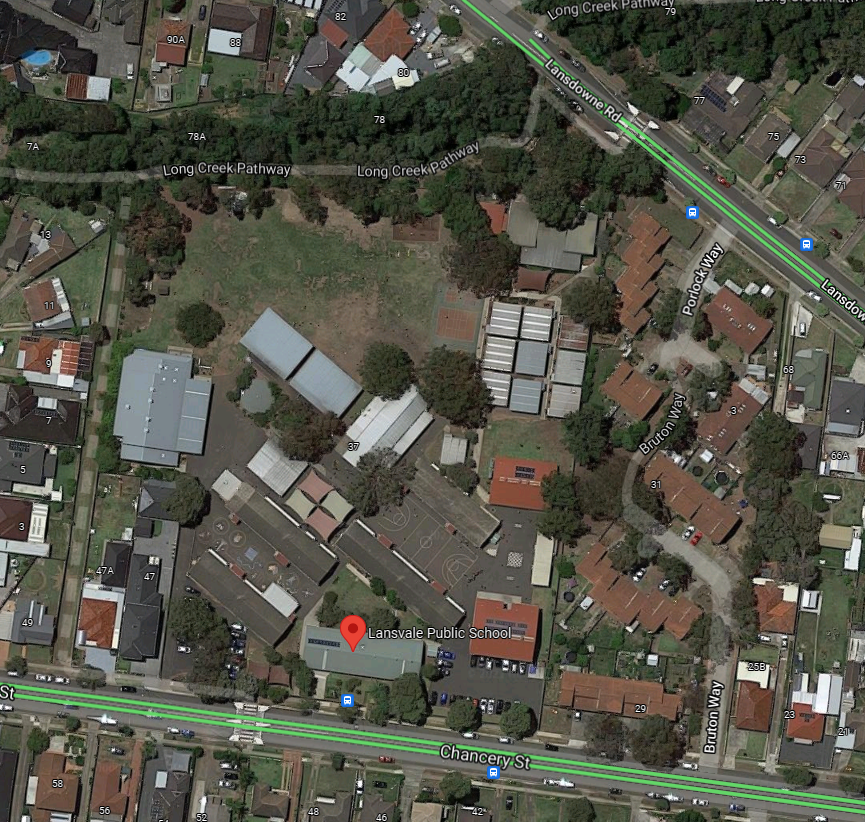 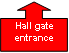 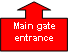 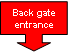 Canteen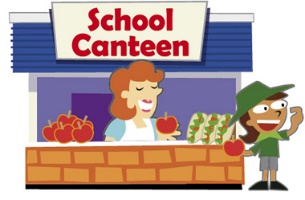 Our school canteen will be in operation from Week 3. Children will be able to order their lunch and purchase items from the canteen; however, the children will be unable to ‘walk up’ and order items at recess and lunch. The canteen has implemented a recess and lunch ordering system. This system will be supported by staff at Lansvale PS. Each class will be provided with paper bags for ordering and at 10am each day the recess and lunch orders will be collected from classes. The canteen will then process these orders and with support from Lansvale PS staff these orders will then be delivered to the classrooms. Masks are required to be worn on school site by staff indoors and outdoors and strongly recommended for students indoors and outdoors unless exercising or eating.I would like to reassure all members of our community that all staff onsite at Lansvale PS are double vaccinated. 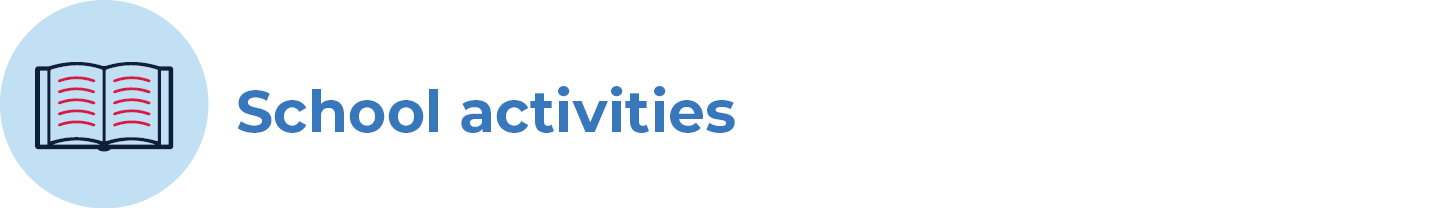 .  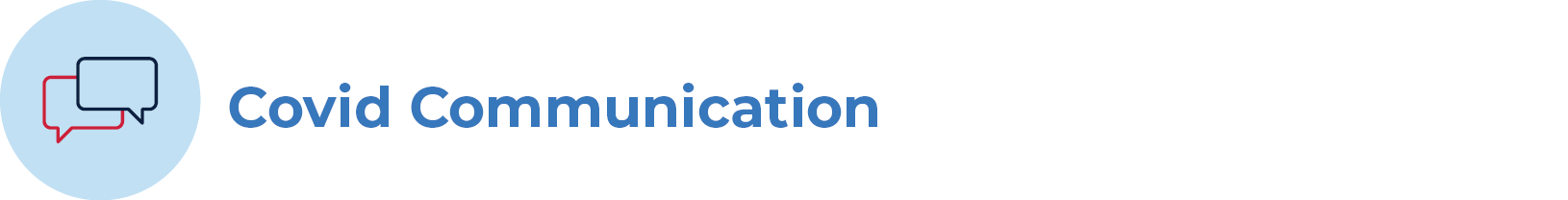 Please stay connected at Lansvale PS using the various communication tools as listed below.  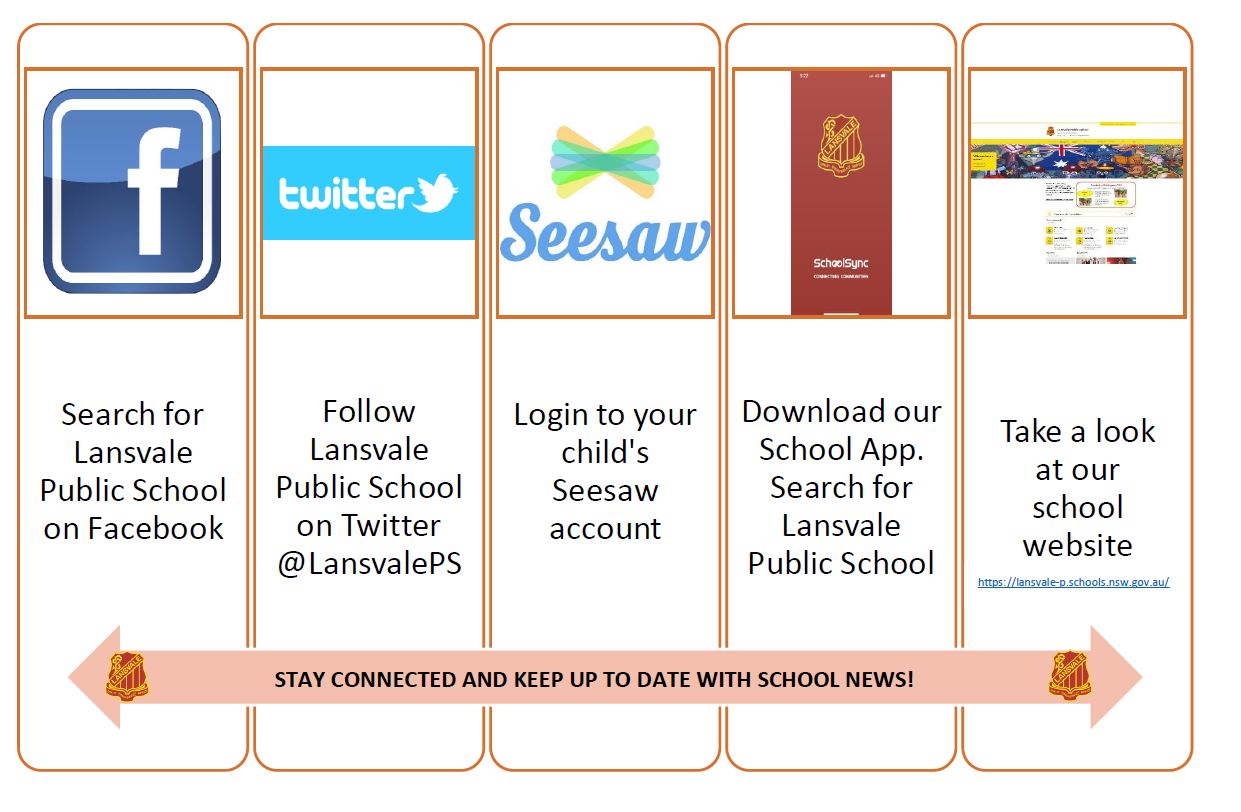 From Mrs KaramWe will continue to review our Drop Off / Pick Up organisation and will make changes if necessary. Our focus is always on ensuring the safest organisation is in place. Thank you for your ongoing support. Stay safe!If you have questions, please call our school on 9724 5252 or send an email to https://www.lansvale-ps.nsw.edu.au/ and we will endeavour to get back to you as soon as possible. I would like to take this opportunity to thank our staff, students and community for their understanding and support during this long period of Home Learning and welcome back to Term 4 with face-to-face learning. We look forward to seeing our Preschool, Kindergarten, Year 1 and Class 1/2V children onsite on Monday 18th October 2021. Kind regards, Mrs Laura KaramR/Principal CohortMorning Playground AreaPreschoolDrop off occurs between 9am – 9:30am at the Lansdowne Road gate. Staff will sign your child in at the gates and then take them to Preschool. KindergartenChildren will go to the Kindy Quad areaYear 1 and Year 2Children will go to the Awnings/Sails areaYear 3 and Year 4Children will go to the Oval Year 5 and Year 6Children will go to the Basketball court and front of Year 5 and 6 classroomsCohortAfternoon Pick Up Organisation PreschoolPick up will occur between 2:30pm and 3pm. As parents arrive at the Lansdowne Road gate they will be greeted by a staff member who will collect children from Preschool and escort them to their family.  KindergartenFamilies will be able to enter onsite via the main gate entrance on Chancery Street from 2:40pm and meet their child in the Kindy Quad Area Year 1 and Year 2Families will be able to enter onsite via the hall gate entrance on Chancery Street from 2:50pm and meet their child outside the hallYear 3 and Year 4Families will be able to enter onsite via the main gate entrance on Chancery Street from 2:55pm and meet their child at the Awning/Sails areaYear 5 and Year 6Families will be able to enter onsite via the main gate entrance on Chancery Street from 3pm and meet their child at the Basketball Court